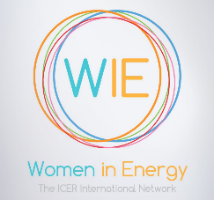 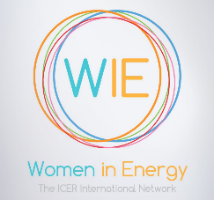 WPERSONAL INFORMATIONFirst nameBirth DatePersonal E-mailJOB INFORMATIONCity, CountryOrganizationExperience years in the energy fieldSOCIAL MEDIA INFORMATIONTwitter account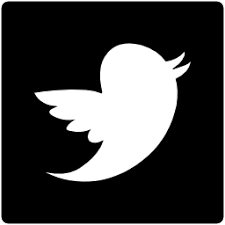 Other social media accountsLast nameGenderCorporate E-mailJob positionWhat ICER member does your organization belong?*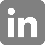 LinkedIn account